If you are writing a business plan, remember it must grab the reader’s attention QUICKLY!Here’s a useful checklist of the things a reader is likely to consider when reading the plan, especially the executive summary:CompletedStrategyDo they have a strategic vision of where the business is going?Does the business plan describe how they are going to achieve their vision?What is unique about this business?Does the business plan show an exit route?MarketingIs this business attractive?Have they done market research and is it corroborated?Do they know their market position and where they want to be in that market?Is there a SWOT (strengths, weaknesses, threats and opportunities) analysis with corrective actions?ManagementHas the management/business got a track record?Do they have a “proper” management structure?Do we have confidence in the management to deliver the strategic vision?Is the business model structured and achievable?OperationsAre they using technology efficiently?Do they use the latest IT?Are they compliant with legislation and other regulations (e.g. GDPR, ISO etc.)?   Is delivery of product/service in line with industry practice?FinanceDoes the finance they require look realistic?What is the return for any investor?What is the breakeven point?Are assumptions made in the plan realistic?Does the business plan specify how the money will be used and the benefits?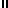 